Joseph John Thomson  li manque des charges positives et négatives exemples comme des prunes dans un plum-pouding1856  1940 britannique 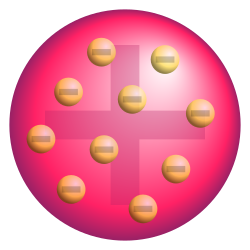 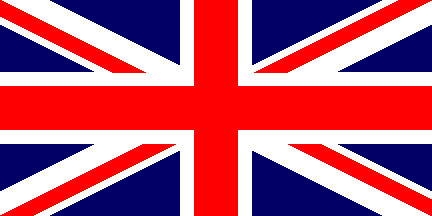 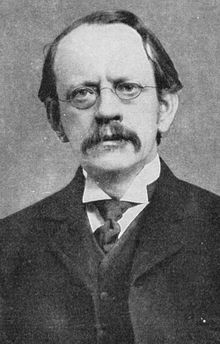 